​​КАК ПОДАТЬ ЗАЯВКУ НА ПРОГРАММУЗаявку на обучение по программе можно подать самостоятельно в карточке программы. Для этого в левой части экрана нужно нажать на кнопку «Записаться».​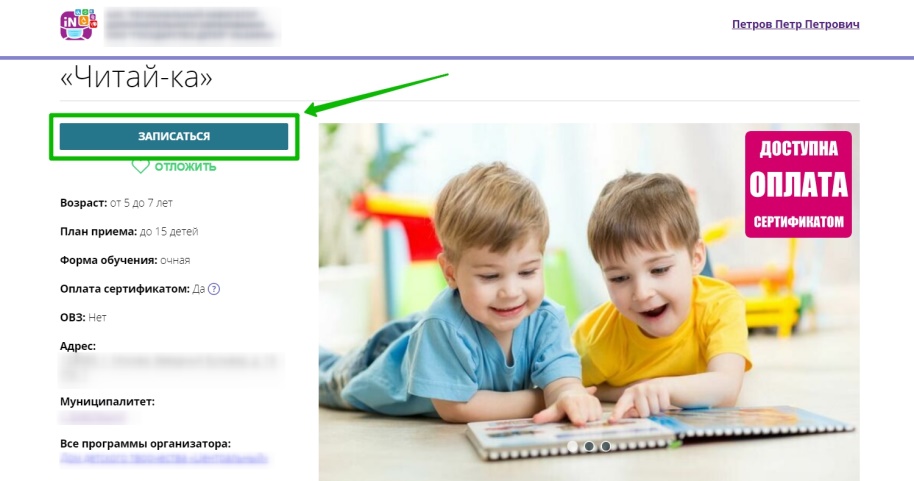 В открывшемся окне вам нужно выбрать группу обучения и нажать «Далее».​​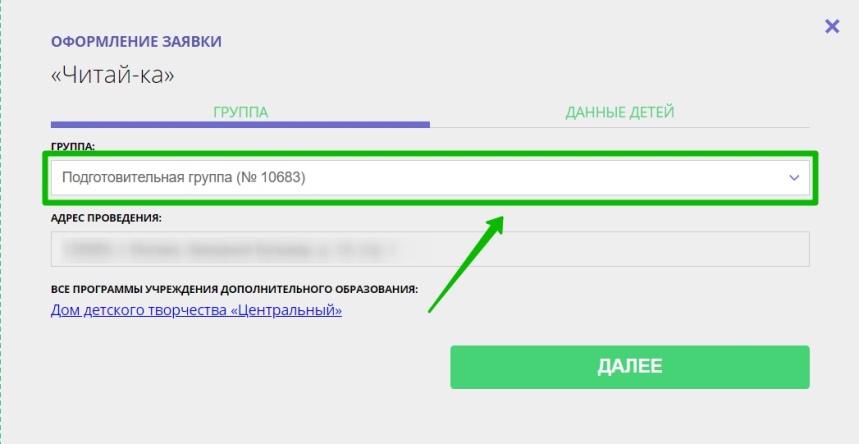 ​ 
Во второй кладке нужно выбрать детей, которых вы хотите подать на программу, после чего нажать на кнопку «Далее».​​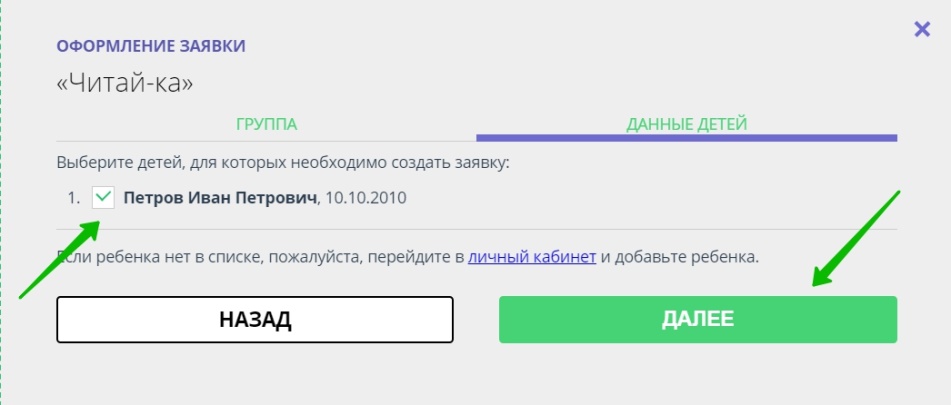 ​ 
Все поданные заявки вы можете увидеть в личном кабинете пользователя в разделе «Заявки».